Nafn : ___________________________________                    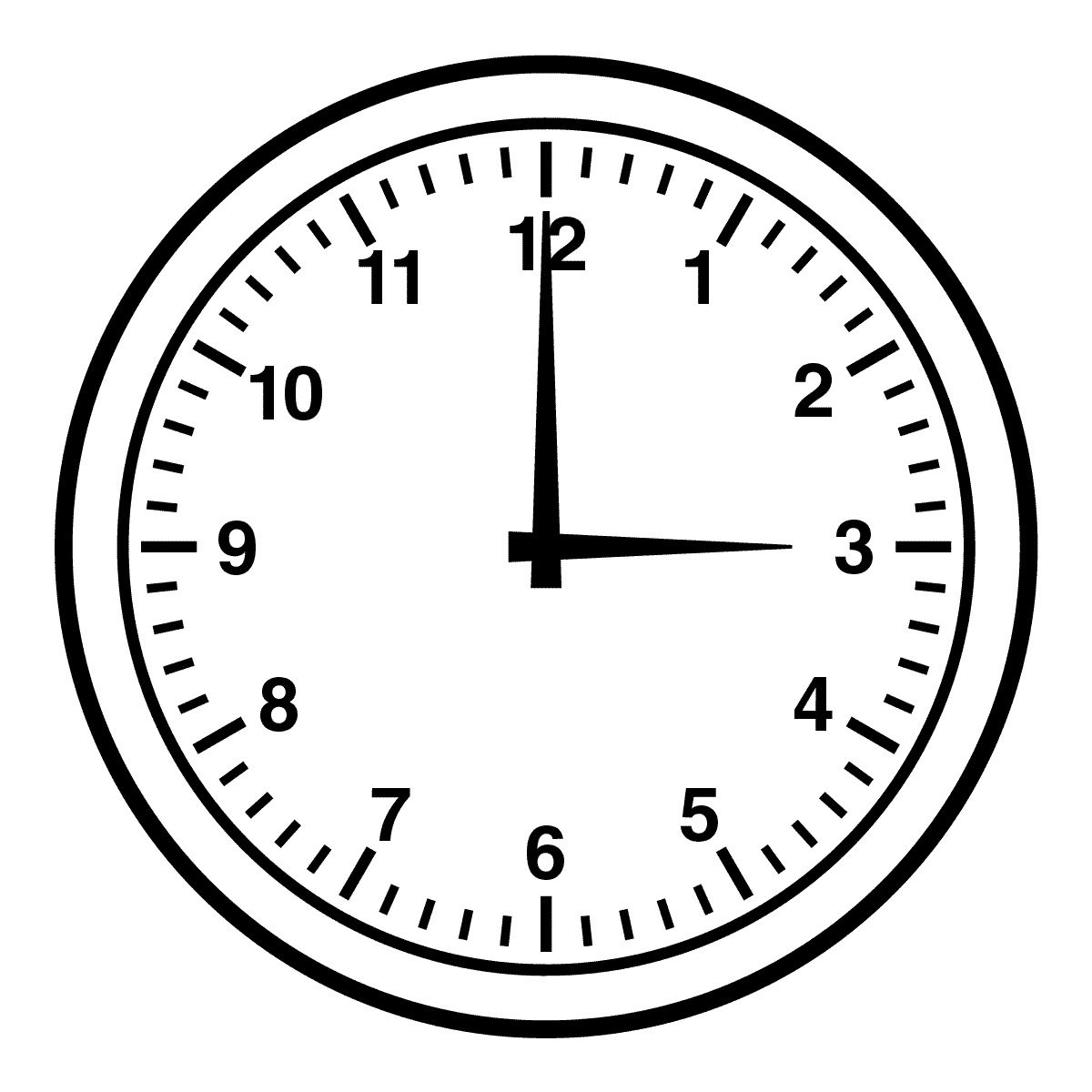 
 
                                                                            Taktu tímann
                                                                         1.___________
                                                                         2. __________                                                                         3. __________                                                    Hvaða tími var bestur? ______